ภาพกิจกรรมการพัฒนาปรับภูมิทัศน์ ชุมชนท่องเที่ยว OTOP นวัตวิถี ประจำเดือนสิงหาคม  2562อำเภอห้างฉัตร  จังหวัดลำปาง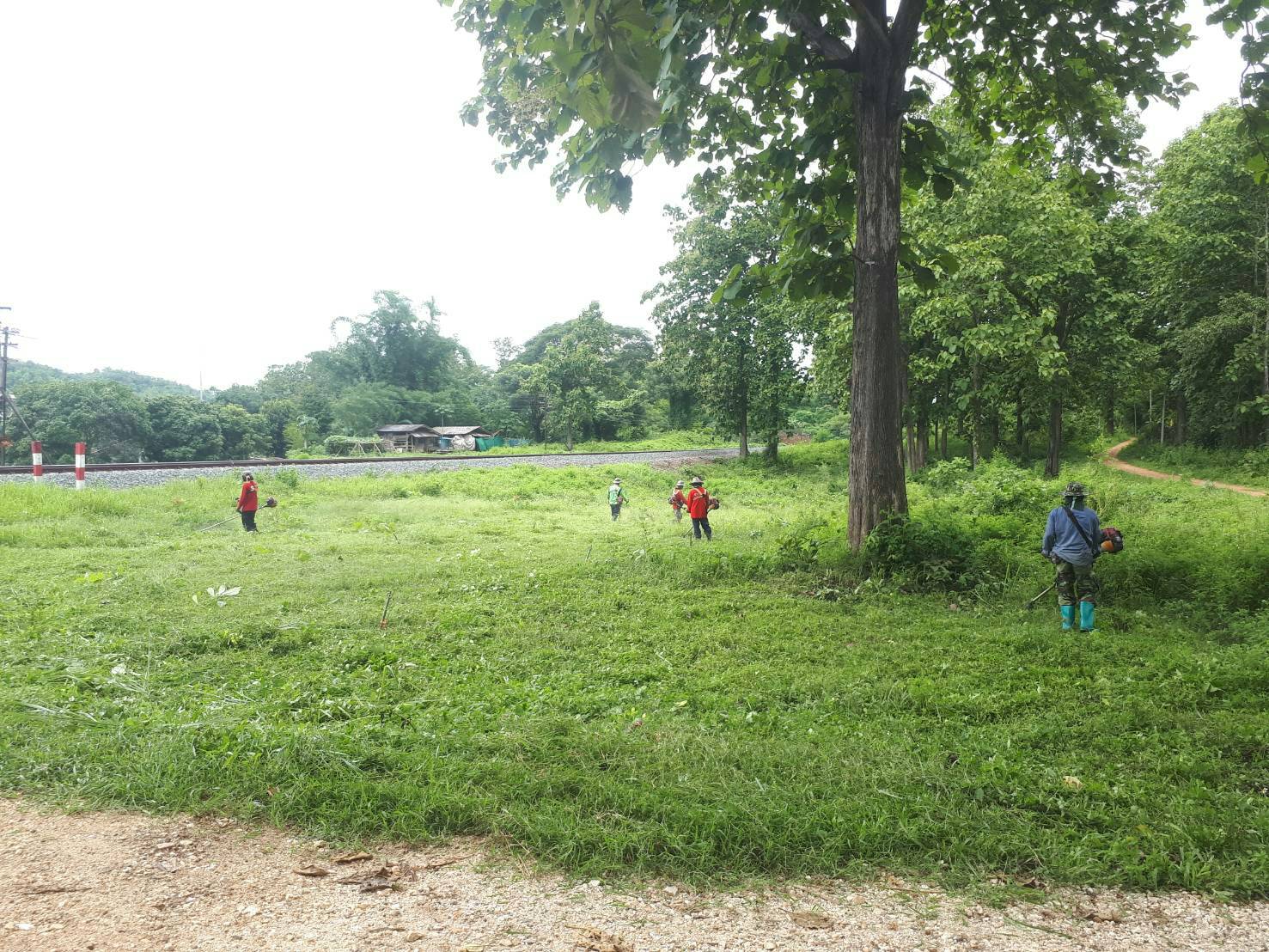 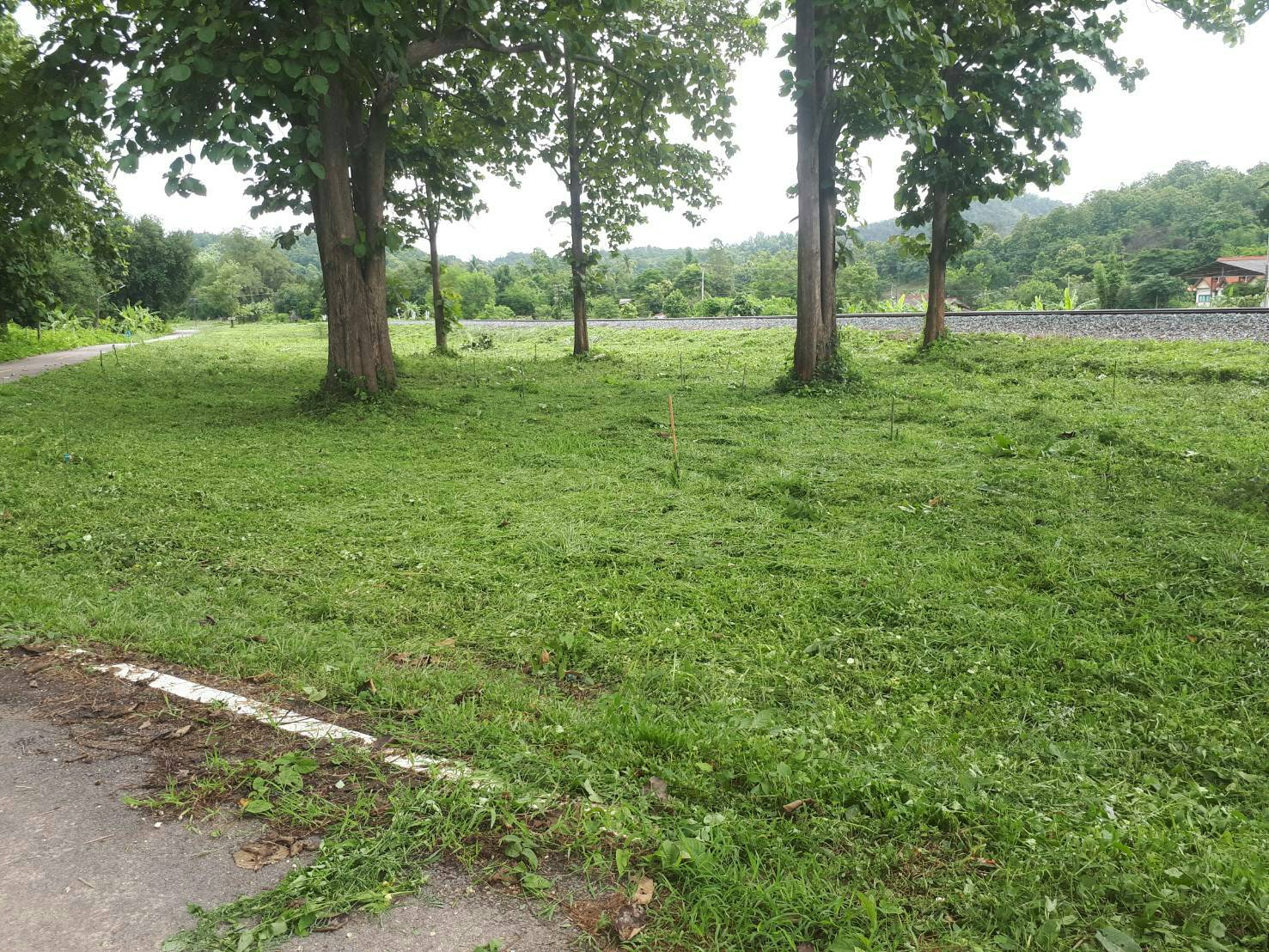 